За оставление ребенка в автомобиле могут установить административную ответственностьВ КоАП РФ может появиться новая статья, предусматривающая административную ответственность за оставление ребенка в транспортном средстве. Соответствующий законопроект, разработанный депутатом нижней палаты парламента Виталием Золочевским, внесен в Госдуму.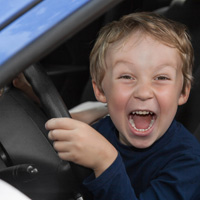 Так, предлагается наказывать нарушителей за оставление в автомобиле малолетнего лица в возрасте до 14 лет. За совершение такого деяния планируется лишать виновных права управления транспортным средством на срок от одного года до двух лет и взимать с них штраф в размере 100 тыс. руб.Автор инициативы подчеркивает, что нельзя считать правонарушением оставление ребенка в машине в тот момент, когда водитель выходит из машины и сразу забирает ребенка из салона, поскольку на это затрачивается не больше нескольких минут. "Однако если ребенка оставляют в машине сознательно для того, чтобы, например, совершить покупку в магазине, то данное действие следует расценивать как правонарушение", – считает депутат.Необходимость внесения предлагаемой поправки разработчик законопроекта обосновывает участившимися случаями оставления детей в машине, приводящими к непредвиденным последствиям. "Ребенок, находящийся в машине один, может не только навредить транспортному средству, пострадать лично, стать причиной ДТП, испытать нехватку кислорода в душном пространстве, но и, как показывает практика, пострадать от отсутствия воды или от духоты в салоне", – отмечается в пояснительной записке к законопроекту.Например, в Саратове в 2009 году оставленный без присмотра в машине шестилетний ребенок решил по примеру ранее увиденных действий отца прогреть автомобиль, вставил ключи в замок зажигания и автомобиль тронулся с места, совершив при этом наезд на игравшего неподалеку ребенка. Также имели место случаи эвакуации неправильно припаркованного автомобиля со спящим ребенком внутри и угона автомобилей с находящимися в салоне детьми. В 2015 году 5-летний мальчик из Красноярска, оставленный в машине без присмотра родителей, был задушен в результате неосторожного обращения со стеклоподъемниками. На практике встречаются и случаи гибели оставленных в машине детей от асфиксии и теплового удара.